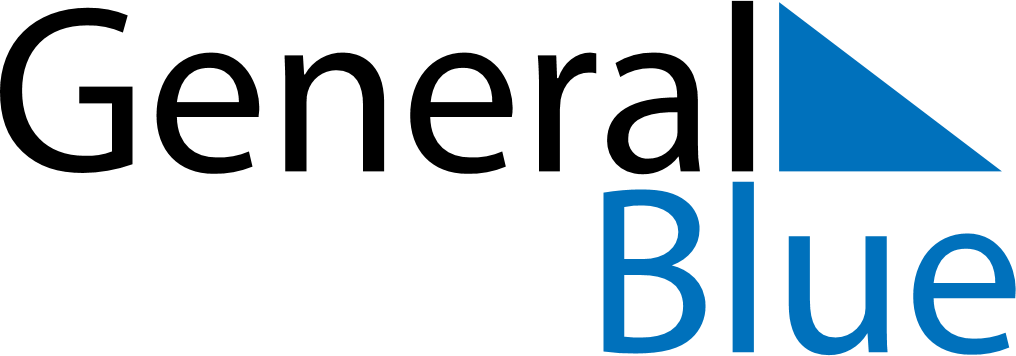 June 2024June 2024June 2024June 2024French GuianaFrench GuianaFrench GuianaSundayMondayTuesdayWednesdayThursdayFridayFridaySaturday123456778910111213141415Abolition of Slavery1617181920212122232425262728282930